新 书 推 荐中文书名：《员工自主驱动学习》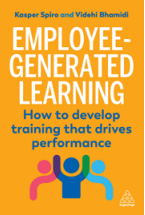 英文书名：EMPLOYEE-GENERATED LEARNING作    者：Kasper Spiro, Videhi Bhamidi出 版 社：Kogan Page代理公司：ANA/Jessica 页    数：256页出版时间：2023年10月代理地区：中国大陆、台湾审读资料：电子稿 类    型：经管内容简介：员工需要快速、最新的解决方案来解决业务问题。这些解决方案必须以证据为基础，并且易于应用。公司深知这一点，但往往采取的学习策略是，由集中的学习与发展（L&D）部门创建内容，现有员工不参与其中。这种做法既缓慢又昂贵，很难保持最新，也不可能以最快的速度生成。解决这一问题的办法是将内容创建从自上而下的方式转变为自下而上的方式。这就是员工自发学习，它允许员工在企业内部分享自己的知识。这就为学习与发展专业人员创造了时间，使他们能够专注于学习策略、文化、分析和投资回报率，并确保员工离职时不会出现知识缺口。本书是一本实用指南，解释了什么是员工自主学习、这种方法的好处、如何实施，并提供了一个可供任何规模的组织使用的框架。它涵盖了员工在远程、混合和面对面学习环境中工作时从正规学习到非正规学习的转变，以及从理论学习到作为绩效支持的学习的转变。它还概述了由此可带来的绩效、财务和生产率收益。此外，还就如何将员工自主学习嵌入现有学习生态系统提供了指导。《员工自主驱动学习》一书中有大量来自T-Mobile、索迪斯（Sodexo）、阿斯利康（AstraZeneca）和达能（Danone）等公司的案例研究。这本书是所有学习专业人士的理想之选，他们希望通过这本书加快员工技能提升的步伐，掌握现有员工的知识和经验，提高个人和企业的绩效。作者简介：卡斯帕·斯皮罗（Kasper Spiro）是Easygenerator的联合创始人兼首席学习官。在此之前，他是Stoas Learning的学习技术副总裁。他在荷兰兰斯塔德（Randstad）的工作经验包括设计电子学习和开发知识管理系统。他从事电子学习和内容开发已有二十多年。为了改进电子学习创建流程，他于2013年开发了员工生成学习（EGL）方法。从那时起，他和Easygenerator已经指导数千家公司采用了EGL，其中包括达能、阿斯利康和DHL集团。卡斯帕还是一位国际演讲家、播客主持人、博主和L&D作家。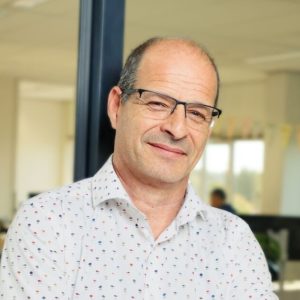 维迪·巴米迪（Videhi Bhamidi）是Easygenerator的研究总监。她是牛津大学校友，拥有教育和人力资源管理双硕士学位，擅长社交、移动和混合式学习方法。她曾与世界各地不同的L&D团队合作，现在负责电子学习产品研究，帮助Easygenerator的发展。自2016年以来，维迪丰富的理论知识和研究对员工生成学习模式的开发和改进起到了重要作用。感谢您的阅读！请将反馈信息发至：版权负责人Email：Rights@nurnberg.com.cn安德鲁·纳伯格联合国际有限公司北京代表处北京市海淀区中关村大街甲59号中国人民大学文化大厦1705室, 邮编：100872电话：010-82504106, 传真：010-82504200公司网址：http://www.nurnberg.com.cn书目下载：http://www.nurnberg.com.cn/booklist_zh/list.aspx书讯浏览：http://www.nurnberg.com.cn/book/book.aspx视频推荐：http://www.nurnberg.com.cn/video/video.aspx豆瓣小站：http://site.douban.com/110577/新浪微博：安德鲁纳伯格公司的微博_微博 (weibo.com)微信订阅号：ANABJ2002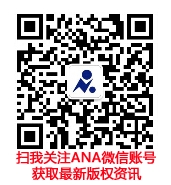 